В соответствии с решением организационного собрания депутатов Собрания депутатов Манычского сельского муниципального образования Республики Калмыкия пятого созыва № 1 от  29 сентября  2020 года, членов и сторонников Всероссийской политической партии «ЕДИНАЯ РОССИЯ», руководствуясь статьей 24  Устава Манычского сельского муниципального образования Республики  Калмыкия Собрание депутатов Манычского сельского муниципального образования Республики КалмыкияРЕШИЛО:Зарегистрировать  фракцию Всероссийской политической партии «ЕДИНАЯ РОССИЯ» в Собрании депутатов Манычского сельского муниципального образования Республики Калмыкия пятого созыва в следующем составе:1.Сухобокова Людмила Викторовна-руководитель фракции2.Храпко Ольга Сергеевна-заместитель руководителя 3.Белоконь Ольга Григорьевна4.Белоконь Татьяна Дмитриевна5.Жевагина Наталья Ивановна6.Зайцева Антонина Викторовна7.Кузьминова Лариса Анатольевна8.Пономарева Любовь Николаевна Председательствующий Собрания депутатов Манычского СМО РК:                                           Пономарева Л.Н.РЕШЕНИЕ О « 01»   октября 2020 г.                                         № 3                                 п.Манычский «О регистрации  фракцииВсероссийской политическойпартии «ЕДИНАЯ РОССИЯ»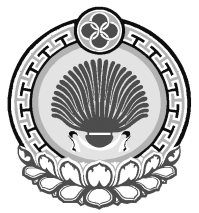 